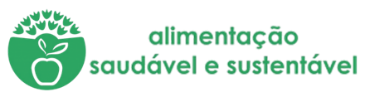 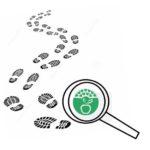 Na minha casa não desperdiçamos alimentos!E agora…Deixa-nos a tua receitaTítulo: Arroz com frango e legumesIngredientes: 1 peito de frango250g de brócolos1 cenoura150g de repolho1 chávena de arroz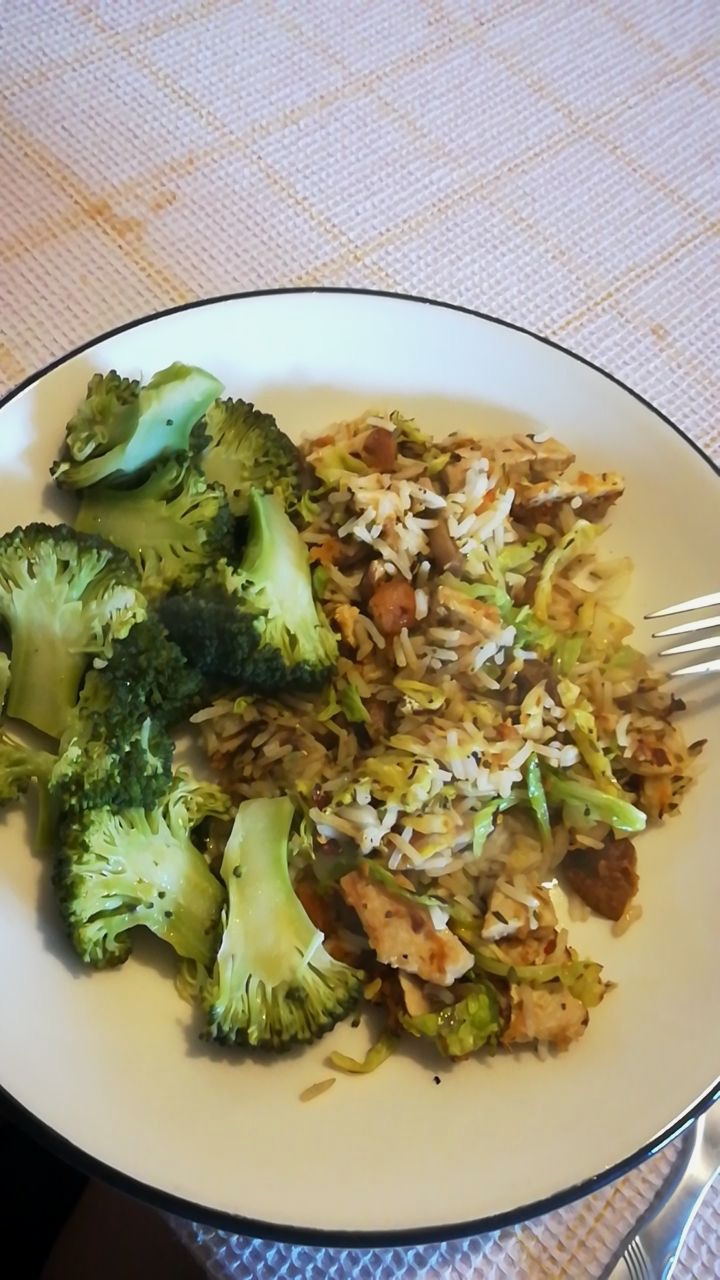 Procedimentos: Cozer o arroz e saltear o frango com um pouco de azeite e temperado a gosto.Num tacho a parte cozer os brócolos a vapor.De seguida numa frigideira salteie os legumes e adicione o frango.Sirva acompanhado com o arroz e os brócolos.                                           Bom apetite	Tabela de registos 	Tabela de registos Dia 1PESO DO DESPERDÍCIO DIA 1Registo em peso de alimentos desperdiçados durante a preparação das refeições (ex: quando preparam uma sopa, pesar o as partes dos legumes descartados, cascas, raízes, etc.)50g cascas de batata,25g de curgete ,10g casca de cenouraApós a refeição verificar se a mesma foi consumida na sua totalidade. Registo em peso.Foi consumida na totalidadeDia 2PESO DO DESPERDÍCIO DIA 2Registo em peso de alimentos desperdiçados durante a preparação das refeições (ex: quando preparam uma sopa, pesar o as partes dos legumes descartados, cascas, raízes, etc.)Não houve desperdícioApós a refeição verificar se a mesma foi consumida na sua totalidade. Registo em peso.250g de legumes assadosDia 3PESO DO DESPERDÍCIO DIA 3Registo em peso de alimentos desperdiçados durante a preparação das refeições (ex: quando preparam uma sopa, pesar o as partes dos legumes descartados, cascas, raízes, etc.)Não houve desperdício, sendo que foi utilizado as 250g de legumes da refeição passadaApós a refeição verificar se a mesma foi consumida na sua totalidade. Registo em peso.Não houve desperdício 